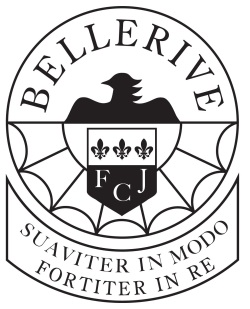 Financial Powers – Scheme of DelegationSeptember 2021NameAuthority to purchaseTenders/ContractsBACSApprovalBACSLimitsGoverning BoardOver £100,000Over £100,000NoNoneChair of GovernorsNoneNoNoNoneAudit, Finance, Staffing & Premises CommitteeBetween £25,000 and £100,000Between £25,000 and £100,000No NoneChair of Audit, Finance, Staffing & Premises CommitteeNoneNo NoNoneHeadteacherUp to £25,000Up to £25,000YesUnlimitedDeputy HeadteacherUp to annual delegated budgetNoYesUnlimitedDirector of Finance & BusinessUp to £25,000Up to £25,000YesUnlimitedDepartmental Budget HoldersUp to annual departmental budgetNoNoNone